З А Я В К Ана присвоение статуса«Инновационная площадка федерального государственного бюджетного научного учреждения «Институт художественного образования и культурологии  Российской академии образования»Полное и сокращенное название и адрес организацииМуниципальное дошкольное образовательное казенное учреждение «Детский сад «Солнышко»; МДОКУ «Детский сад «Солнышко»; 684200, Камчатский край, Соболевский район, с. Соболево, ул. Комсомольская, д. 37 Электронный адрес и телефон организацииvera-lepehina@mail.ru; телефон 84153632096Тема инновационной деятельности«Вариативные модели социокультурной образовательной среды для детей младенческого и раннего возраста». Программа (федеральная, отраслевая, региональная, муниципальная), в рамках которой осуществляется инновационная деятельность ФедеральнаяНаправление деятельности инновационной площадки Инновационная педагогическая деятельность, направленная на организацию оптимальных условий воспитания и развития детей младенческого и раннего возраста на основе инновационной образовательной программы дошкольного образования «Теремок» (для детей от двух месяцев до трех лет) с учетом природно-климатических, материально-экономических, социокультурных особенностей регионов Российской Федерации и особенностей (ресурсов) конкретных дошкольных образовательных организаций (далее – ДОО).Инновационная деятельность, направленная на профессиональную подготовку, переподготовку и повышение квалификации специалистов, работающих с детьми младенческого и раннего возраста и реализующих образовательную программу дошкольного образования «Теремок» для детей от двух месяцев до трех лет».Инновационная деятельность, направленная на разработку и внедрение системной модели управления качеством образования детей младенческого и раннего возраста в дошкольных образовательных организациях в соответствии с современными требованиями к качеству дошкольного образования, заданными федеральным государственным образовательным стандартом  дошкольного образования (далее – ФГОС ДО) и подходами к оценке качества дошкольного образования, зафиксированными Примерной основной образовательной программой дошкольного образования (далее – ПООП ДО).Разработка методических рекомендаций для руководителей и сотрудников дошкольных образовательных организаций по моделированию образовательной среды для детей младенческого и раннего возраста в условиях вариативного дошкольного образования на основе программно-методического комплекса «Теремок» (для детей от двух месяцев до трех лет).Ответственный исполнитель инновационной площадкиУчитель-логопед МДОКУ «Детский сад «Солнышко» Тимошенко Наталья Владимировна 89622176818, nata.timoshenko.1977@mail.ru          ФИО, контактный телефон, эл. адресАктуальность проблемы и новизна деятельностиАктуальность проблемы по разработке и внедрению вариативных моделей организации качественного образования детей младенческого и раннего возраста в ДОО обусловлена необходимостью решения приоритетных задач развития дошкольного образования, определенных ФГОС ДО. В ответ на вызовы времени дошкольная образовательная организация призвана преодолеть противоречия в системе образования детей младенческого и раннего возраста и вывести его на качественно новый уровень, опираясь при этом на результаты классических и новейших исследований в области психологии, педагогики, физиологии, педиатрии и педагогического менеджмента. Примерная основная образовательная программа дошкольного образования (далее – ПООП ДО) оставляет за дошкольной организацией, в соответствии с ФЗ № 273 «Об образовании в Российской Федерации», право разработки собственной основной образовательной программы с учетом положений ПООП ДО и вариативных образовательных программ дошкольного образования, соответствующих ФГОС ДО. При этом экспертиза качества образования детей младенческого и раннего возраста направлена, согласно положениям ФГОС ДО, в первую очередь – на экспертную оценку созданных ДОО условий образовательной деятельности и оценивание качества образовательного процесса.  В этой ситуации необходимо переосмысление системы условий и значения вариативных моделей для организации качественного образования детей младенческого и раннего возраста в ДОО на основе научно-обоснованных методов и подходов к организации образовательного процесса, планированию и введению инноваций по моделированию образовательной среды, учитывающей особенности региона, образовательный запрос семьи и индивидуальные особенности каждого ребенка. Сегодня необходима такая дошкольная образовательная организация, руководитель и сотрудники которой умеют моделировать образовательную среду, отвечающую особенностям детей младенческого и раннего возраста (по принципу: «Среда для ребенка, а не ребенок для среды»), владеют необходимыми компетенциями, знают свои сильные и слабые стороны, готовы к непрерывному профессиональному развитию и личностному росту. Поэтому вариативные модели и технологии качественного образования детей младенческого и раннего возраста в ДОО востребованы как «профессиональные инструменты» современного руководителя и педагога ДОО. Новизна инновационной деятельности обусловлена выбором для системного внедрения в практику дошкольных образовательных организаций инновационного программно-методического комплекса «Теремок» для детей от двух месяцев до трех лет. Моделирование системы условий для качественного образования детей младенческого и раннего возраста с использованием материалов программно-методического комплекса направлено на модернизацию образовательной среды ДОО и включает в себя:– определение направлений развития и совершенствования образовательного процесса и образовательной деятельности ДОО в целом;– ведение педагогических наблюдений за развитием детей и связанное с этим ведение документации об индивидуальном развитии каждого ребенка;– оценку качества условий образовательной деятельности и образовательных процессов.При этом оценивание качества образовательной деятельности ДОО на основе достижения детьми планируемых результатов освоения Программы согласно положениям ФГОС ДО не предусматривается.Предлагаемый программно-методический комплекс включает в себя инновационную образовательную программу «Теремок», учебно-методические и дидактически пособия, специальные инструменты и измерители для проведения оценки и самооценки качества образования детей младенческого и раннего возраста в ДОО: от наблюдения за развитием каждого ребенка до определения качества условий организации образовательного пространства и деятельности всех сотрудников ДОО (по определенным критериям). Материалы внедряемого программно-методического комплекса «Теремок» основываются на результатах новейших психолого-педагогических исследований, современных научных принципах и теориях, лучших примерах отечественной и зарубежной педагогической практики. В него входят:– концепция разностороннего развития детей младенческого и раннего возраста в условиях вариативного дошкольного образования (концепция разработана ФГБНУ «ИХОиК РАО»);– инновационная образовательная программа дошкольного образования «Теремок» для детей от двух месяцев до трех лет (по результатам общественной и научной экспертизы представлена в «Навигаторе образовательных программ» ФИРО РАНХиГС);– методические рекомендации для реализации комплексной основной образовательной программы «Теремок» для детей от двух месяцев до трех лет;– учебно-методические пособия для успешной реализации комплексной основной образовательной программы «Теремок» для детей от двух месяцев до трех лет;– наглядно-дидактические пособия для успешной реализации комплексной основной образовательной программы «Теремок» для детей от двух месяцев до трех лет;– система мониторинга (педагогической диагностики) для комплексной оценки качества образования детей младенческого и раннего возраста в дошкольных образовательных организациях; включает перечень оцениваемых показателей и конкретизирующих их индикаторов, поддающихся оценке, и шкалирование их по степени выраженности. Примечание. К аспектам деятельности ДОО, подлежащим оценке, относятся все ключевые характеристики ФГОС ДО, такие как пространственные и временные условия, распорядок дня и планирование образовательного процесса; образовательный потенциал повседневной жизни («прием пищи», «здоровье и гигиена», «отдых и сон», «безопасность»); работа в содержательных областях (социально-коммуникативное развитие, познавательное развитие, речевое развитие, художественно-эстетическое и физическое развитие); условия и реализация различных видов детской деятельности, прежде всего игры и проектной деятельности; сетевое взаимодействие, прежде всего сотрудничество с семьей, использование ресурсов местного сообщества.Программно-методический комплекс «Теремок» ориентирован на создание в дошкольных образовательных организациях системы оптимальных условий, обеспечивающих высокое качество образования детей младенческого и раннего возраста. При этом обратная связь предоставляется в форме, которая позволяет в полной мере оценивать степень соответствия текущего состояния образовательной системы ДОО прогнозируемому состоянию, определенному нормативными документами, регулирующими деятельность дошкольной организации, основной образовательной программой ДОО и требованиями всех участников образовательных отношений.Таким образом, предлагаемый программно-методический комплекс является основой для моделирования содержания образования детей младенческого и раннего возраста, соответствующего социальному заказу со стороны государства и семьи, ФГОС ДО и новым подходам к организации первого уровня образования. Объект инновационной деятельностиВариативная модель социокультурной образовательной среды для качественного образования детей младенческого и раннего возраста в ДОО с учетом особенностей региона (нужно назвать субъект Российской Федерации). Предмет инновационной деятельностиГотовность дошкольных образовательных организаций к созданию системы условий для качественного образования детей младенческого и раннего возраста на основе вариативной модели социокультурной образовательной среды. Цель инновационной деятельностиОрганизация качественного образования детей младенческого и раннего возраста в ДОО в соответствии с требованиями ФГОС ДО, ПООП ДО и другими актуальными нормативно-правовыми документами, на основе программно-методического комплекса «Теремок» (для детей от двух месяцев до трех лет) в условиях вариативного дошкольного образования. Предпосылки Моделирование системы условий для образования детей младенческого и раннего возраста в ДОО на основе использования программно-методического комплекса позволит: изменить существующие подходы к организации образования детей младенческого и раннего возраста, связанные с оцениванием качества образовательной деятельности ДОО на основе контроля достижения детьми планируемых результатов освоения образовательных программ, в направлении оценивания созданных ДОО условий образовательной деятельности (согласно ФГОС ДО);разработать новые вариативные модели организации образования детей младенческого и раннего возраста, соответствующие особенностям региона (природно-климатическим, материально-экономическим, социокультурным и др.), образовательному запросу родителей воспитанников и индивидуальным особенностям детей;усовершенствовать систему профессиональной подготовки, переподготовки и повышения квалификации педагогических кадров для работы с детьми младенческого и раннего возраста в дошкольных образовательных организациях;сформировать систему управления качеством образования, осуществляемого руководством ДОО, соответствующую современным требованиям и обеспечивающую поддержку повышения качества образования. Работа с материалами программно-методического комплекса обеспечит возможность:создания в дошкольных образовательных организациях системы условий, обеспечивающих качественное образование детей младенческого и раннего возраста, соответствующих социальному заказу государства, ФГОС ДО, особенностям региона (природно-климатическим, материально-экономическим, социокультурным и др.), особенностям и ресурсам конкретной образовательной организации; образовательному запросу родителей воспитанников и индивидуальным особенностям детей;   совершенствования системы профессиональной подготовки, переподготовки и повышения квалификации педагогических кадров для работы с детьми младенческого и раннего возраста в дошкольных образовательных организациях;проведения системной самооценки (самоаудита) качества образования детей младенческого и раннего возраста в ДОО, которая выступит основой для разработки стратегии развития ДОО и совершенствования образовательной деятельности специалистов ДОО.Предусмотренные материалами программно-методического комплекса вариативная модель организации образовательной среды и образовательные технологии, отражая основные положения ФГОС ДО и ПООП ДО, будут способствовать: проектированию системы условий, обеспечивающих успешную социализацию детей младенческого и раннего возраста в ДОО;освоению руководителями и специалистами ДОО стратегического подхода к организации образовательной деятельности, внедрению в практику ДОО методов целевого планирования;индивидуализации образовательного процесса; углубленному пониманию и внимательному изучению специфики индивидуального развития детей;согласованию взаимодействия дошкольной образовательной организации и родителей воспитанников (или лиц, их замещающих);продуктивному диалогу педагога с детьми и их родителями;созданию системы сетевого взаимодействия ДОО с различными партнерами, в т.ч. со специальными службами, школами, организациями дополнительного образования и т.п.Концепция инновационной деятельностиИзменения требований к качеству образования детей младенческого и раннего возраста обусловлены изменяющейся социокультурной ситуацией развития детства, направлениями социально-экономического развития Российской Федерации, модернизацией системы дошкольного образования РФ, изменением нормативно-правовой базы дошкольного образования. Новые требования к качеству образования в свою очередь определяют запрос на современные модели и технологии организации образовательной	 среды и образовательной деятельности в соответствии с ФГО ДО и ПООП ДО.Инновационная деятельность обеспечит возможность моделирования системы условий для качественного образования детей от двух месяцев до трех лет в системе отечественного дошкольного образования (с учетом особенностей регионов и конкретных ДОО), обеспечит дошкольные образовательные организации конкретными рекомендациями по организации образования детей младенческого и раннего возраста и оценке его качества. На первом этапе инновационной деятельности в дошкольной образовательной организации должна быть создана «команда изменений», в которую должны войти, с одной стороны, руководитель организации, другие представители руководства организации, методисты, специалисты ДОО, представители семей воспитанников организации. Возможно включение в команду представителей муниципальных органов образования, представителей сетевого окружения ДОО. Деятельность инновационной площадки предполагает три этапа:– подготовительный (анализ условий, подготовка кадров, ознакомление с программно-методическим комплексом) – август 2020 – август 2021;– основной (этап внедрения программно-методического комплекса) – сентябрь 2021 – май 2024 года;– заключительный (подведение итогов, обобщение опыта работы, публикации, презентации и др. формы трансляции достигнутых результатов) – май	2024 – сентябрь 2024.Основные задачи инновационной деятельностиИзучение психолого-педагогических условий разностороннего развития детей младенческого и раннего возраста в системе дошкольного образования Российской Федерации.Исследование инновационного потенциала вариативной модели образовательной среды для детей младенческого и раннего возраста, учитывающей природно-климатические, экономические, социокультурные особенности регионов Российской Федерации.Разработка, апробация и внедрение инновационной модели научно-методического сопровождения дошкольных образовательных организаций, реализующих инновационную образовательную программу «Теремок» в условиях вариативного образования детей младенческого и раннего возраста.Разработка, апробация и внедрение технологий научно-методического и организационно-педагогического сопровождения дошкольных образовательных организаций, реализующих образовательную программу «Теремок» в условиях вариативного образования детей младенческого и раннего возраста.Разработка региональных моделей и проектов образования детей от двух месяцев до трех лет. Изучение и обобщение инновационного опыта работы дошкольных образовательных организаций для детей младенческого и раннего возраста в разных регионах Российской Федерации. Обоснование профессиограммы и требований к компетенциям специалиста для работы с детьми младенческого и раннего возраста в условиях вариативного образования. Становление экспертной системы оценки качества образования детей младенческого и раннего возраста; создание межрегионального экспертного сообщества, способного компетентно решить эту задачу.Развитие форм (телемосты, конференции, семинары, круглые столы, коммуникативные площадки, вебинары) и технологий сетевого взаимодействия, в т.ч. дистанционного и очного консультирования специалистов, занимающихся образованием детей младенческого и раннего возраста: ученых (педагогов и психологов) из системы научных учреждений Российской академии образования; преподавателей вузов, специалистов системы повышения квалификации и профессиональной переподготовки работников образования.Создание системы информационно-методической поддержки исследовательской деятельности специалистов в образовательных учреждениях разных регионов Российской Федерации, включая подготовку публикаций (тезисов, статей, методических рекомендаций и учебно-методических пособий), обмен информацией о проходящих мероприятиях, отчетов о работе региональных организаций, анонсов на сайтах участников сетевой инновационной площадки.Модернизация системы повышения квалификации и переподготовки работников образования, включая разработку модульных программ повышения квалификации и подготовку тьюторов.Обобщение опыта сетевого взаимодействия и освещение (презентация) его результатов в ведущих профильных изданиях РФ. ТЕМАТИЧЕСКИЙ КАЛЕНДАРНЫЙ ПЛАНСостав участников инновационной деятельности Заведующая: Лепехина В.В., учитель – логопед: Тимошенко Н.В., воспитатели: Шпак С.В., Тебенькова Е.С., Малова А.И.Ответственный исполнитель инновационной площадки Учитель - логопед: Тимошенко Н.В.Координаторы Учитель – логопед: Тимошенко Н.В.Рабочая группаЗаведующая: Лепехина В.В., учитель – логопед: Тимошенко Н.В., воспитатели: Шпак С.В., Тебенькова Е.С., Малова А.И.Минимальная стоимость инновационной деятельности, обеспечиваемая образовательным учреждением, организацией Финансирование деятельности инновационной площадки осуществляется из источников, установленных законодательством и предусмотренных Уставами ДОО и других организаций, входящих в состав участников инновационной деятельности.Материально-техническое обеспечениеРесурсы образовательных организаций и комплексов, составляющих базу инновационной деятельности; привлеченные внебюджетные средства, спонсорская помощь.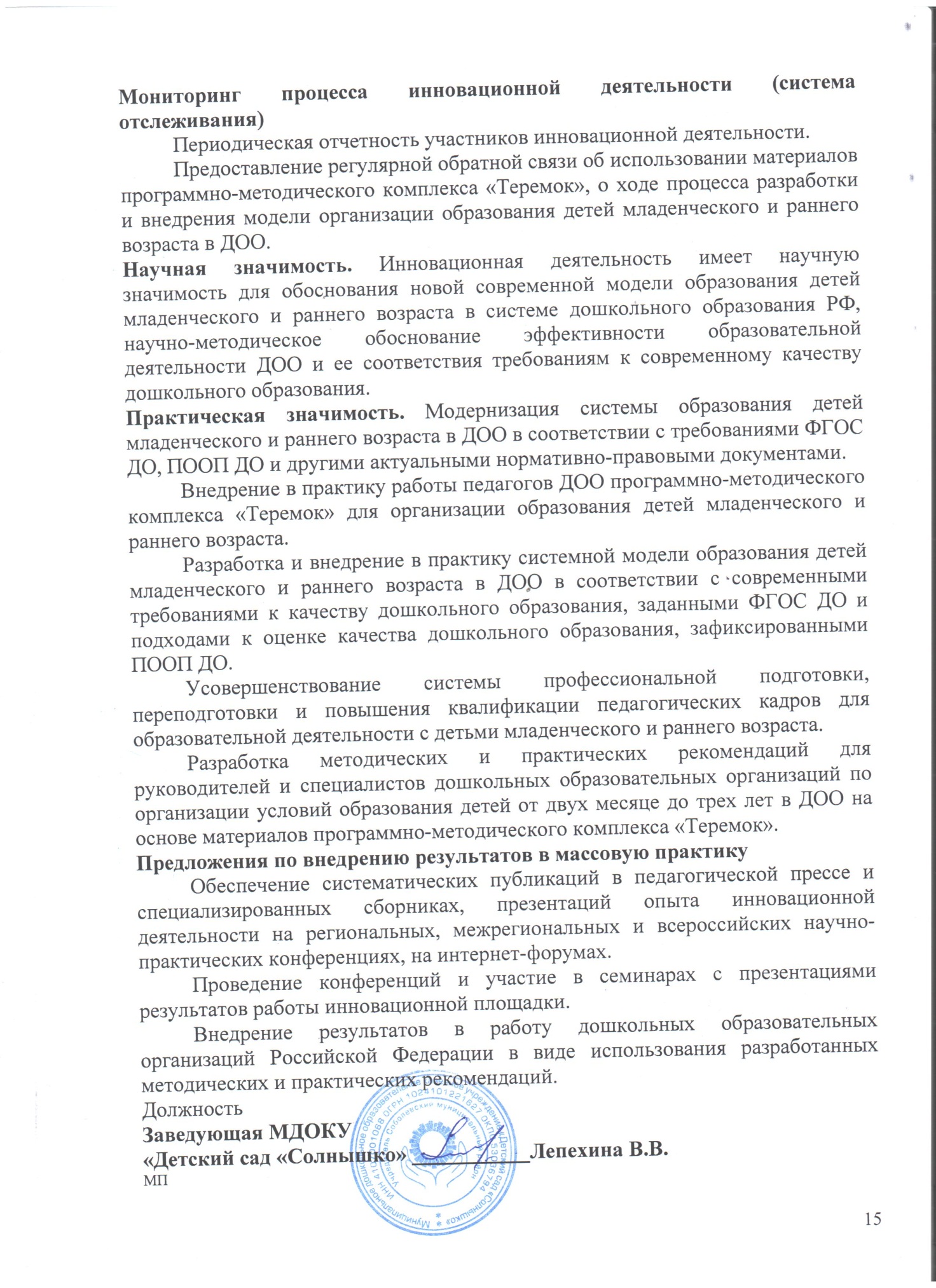 ПАСПОРТ ИННОВАЦИОННОЙ ПЛОЩАДКИфедерального государственного бюджетного научного учреждения «Институт художественного образования и культурологии Российской академии образования»1. Общие сведения1.1. Регион Российской Федерации Камчатский край1.2. Название органа, организацииМуниципальное дошкольное образовательное казенное учреждение «Детский сад «Солнышко»1.3. ИНН 41070010681.4. Адрес684200, Камчатский край, Соболевский район, с. Соболево, ул. Комсомольская, д. 371.5. Телефон.8(41536)320961.6. Факс. 8(41536)320961.7. Электронная почта.vera-lepehina@mail.ru1.8. Web-сайтhttps://solnyshko.tvoysadik.ru/1.9. Руководитель организации Заведующая: Лепехина Вера Валентиновна1.10. Научные руководители инновационной площадки Лыкова Ирина Александровна, доктор педагогических наук, заместитель директора по инновационной деятельности ФГБНУ «Институт художественного образования и культурологии Российской академии образования».Кожевникова Виктория Витальевна, кандидат педагогических наук, ведущий научный сотрудник ФГБНУ «Институт художественного образования и культурологии Российской академии образования».1.11. Ответственный исполнитель инновационной площадки                            Учитель - логопед: Тимошенко Наталья Владимировна2.1. Тема экспериментальной работы «Вариативные модели социокультурной образовательной среды для детей младенческого и раннего возраста». 2.2. Количество групп: одна группа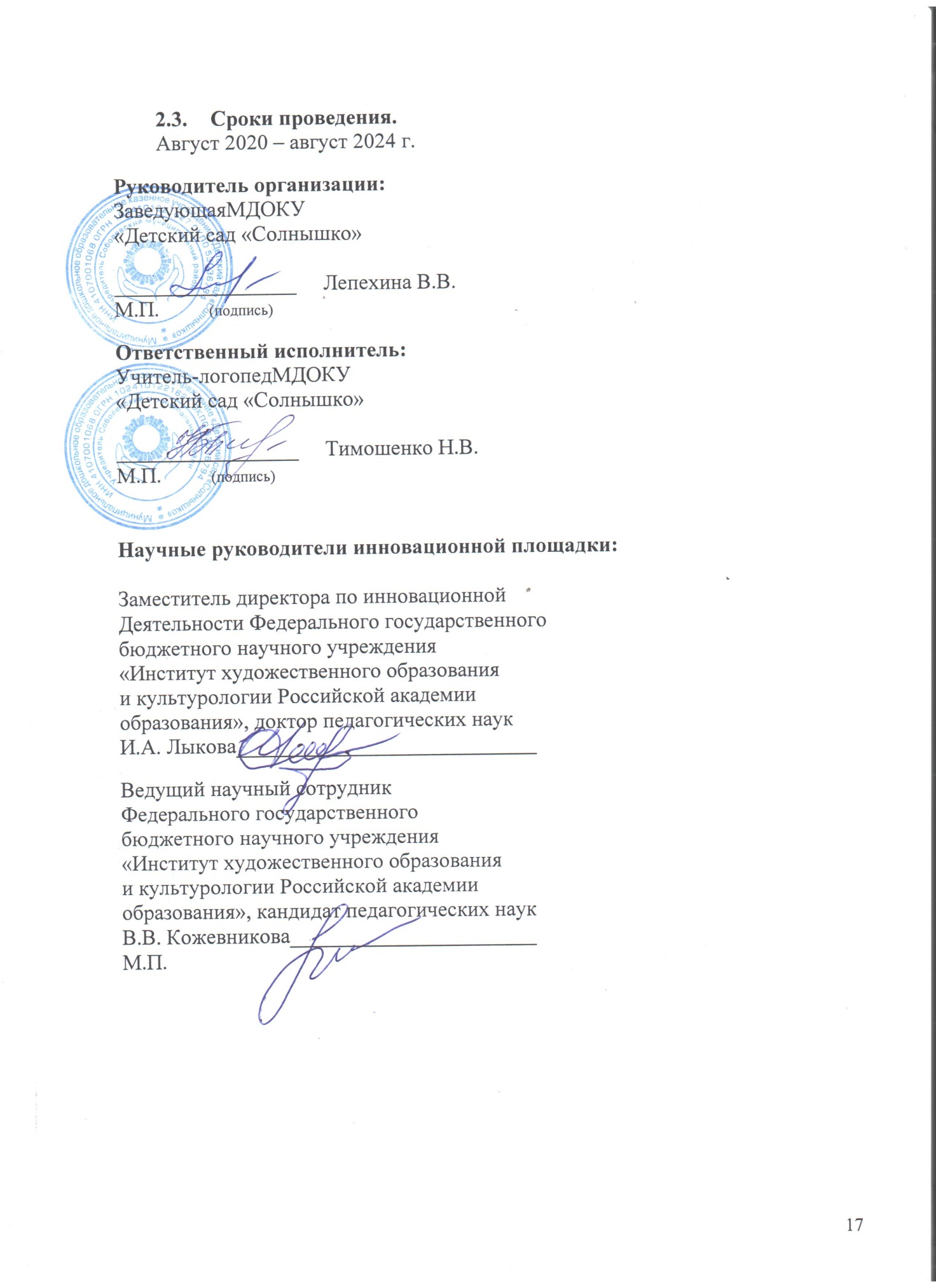 В федеральное государственное бюджетное научное учреждение «Институт художественного образования и культурологии  Российской академии образования» Содержание этапа Наименование мероприятийСроки выполненияСроки выполненияСроки выполненияОтветственныеза выполнениеОтветственныеза выполнениеПОДГОТОВИТЕЛЬНЫЙ ЭТАП (август 2020 – август 2021)ПОДГОТОВИТЕЛЬНЫЙ ЭТАП (август 2020 – август 2021)ПОДГОТОВИТЕЛЬНЫЙ ЭТАП (август 2020 – август 2021)ПОДГОТОВИТЕЛЬНЫЙ ЭТАП (август 2020 – август 2021)ПОДГОТОВИТЕЛЬНЫЙ ЭТАП (август 2020 – август 2021)ПОДГОТОВИТЕЛЬНЫЙ ЭТАП (август 2020 – август 2021)ПОДГОТОВИТЕЛЬНЫЙ ЭТАП (август 2020 – август 2021)Изучение, анализ и обсуждение «командой изменений»: - современной ситуации в дошкольном образовании; состояния образования детей младенческого и раннего возраста в ДОО; - инновационной образовательной программы «Теремок»для детей младенческого и раннего возраста;- текущего качества образования детей младенческого и раннего возраста в ДОО;- апробационных материалов программно-методического комплекса «Теремок» для организации образования детей младенческого и раннего возраста в ДОО.Установочный семинарПо согласованному графику23 июля 202010-12.00 (мск)Август-сентябрь 2020По согласованному графику23 июля 202010-12.00 (мск)Август-сентябрь 2020Научно-методический совет ПрограммыЛыкова И.А.
Кожевникова В.В.Ковалев Е.В.  Научно-методический совет ПрограммыЛыкова И.А.
Кожевникова В.В.Ковалев Е.В.  Научно-методический совет ПрограммыЛыкова И.А.
Кожевникова В.В.Ковалев Е.В.  Изучение, анализ и обсуждение «командой изменений»: - современной ситуации в дошкольном образовании; состояния образования детей младенческого и раннего возраста в ДОО; - инновационной образовательной программы «Теремок»для детей младенческого и раннего возраста;- текущего качества образования детей младенческого и раннего возраста в ДОО;- апробационных материалов программно-методического комплекса «Теремок» для организации образования детей младенческого и раннего возраста в ДОО.Совет инновационной площадки, посвященный анализу целей, задач, принципов и научных основ основной образовательной программы ДОО (ООП ДОО), ключевых требований к организации образовательного процесса и условиям реализации образовательной деятельности ДООСентябрь 2020Сентябрь 2020Лепехина В.В., Тимошенко Н.В., Шпак С.В., Тебенькова Е.С., Малова А.И.Лепехина В.В., Тимошенко Н.В., Шпак С.В., Тебенькова Е.С., Малова А.И.Лепехина В.В., Тимошенко Н.В., Шпак С.В., Тебенькова Е.С., Малова А.И.Изучение, анализ и обсуждение «командой изменений»: - современной ситуации в дошкольном образовании; состояния образования детей младенческого и раннего возраста в ДОО; - инновационной образовательной программы «Теремок»для детей младенческого и раннего возраста;- текущего качества образования детей младенческого и раннего возраста в ДОО;- апробационных материалов программно-методического комплекса «Теремок» для организации образования детей младенческого и раннего возраста в ДОО.II-я Всероссийская научно-практическая конференция «Раннее детство: от научной концепции к образовательной программе и вариативной практике»(Информационное письмо прилагается)25 сентября 202025 сентября 2020Акишина Е.М.Лыкова И.А.Кожевникова В.В.Ковалев Е.В. Акишина Е.М.Лыкова И.А.Кожевникова В.В.Ковалев Е.В. Акишина Е.М.Лыкова И.А.Кожевникова В.В.Ковалев Е.В. Изучение, анализ и обсуждение «командой изменений»: - современной ситуации в дошкольном образовании; состояния образования детей младенческого и раннего возраста в ДОО; - инновационной образовательной программы «Теремок»для детей младенческого и раннего возраста;- текущего качества образования детей младенческого и раннего возраста в ДОО;- апробационных материалов программно-методического комплекса «Теремок» для организации образования детей младенческого и раннего возраста в ДОО.Постоянно действующий координационный семинар(по согласованному графику)Ежемесячно в течение годаЕжемесячно в течение годаЛыкова И.А.Кожевникова В.В.Ковалев Е.В.Лепехина В.В., Тимошенко Н.В., Шпак С.В., Тебенькова Е.С., Малова А.И.Лыкова И.А.Кожевникова В.В.Ковалев Е.В.Лепехина В.В., Тимошенко Н.В., Шпак С.В., Тебенькова Е.С., Малова А.И.Лыкова И.А.Кожевникова В.В.Ковалев Е.В.Лепехина В.В., Тимошенко Н.В., Шпак С.В., Тебенькова Е.С., Малова А.И.Изучение, анализ и обсуждение «командой изменений»: - современной ситуации в дошкольном образовании; состояния образования детей младенческого и раннего возраста в ДОО; - инновационной образовательной программы «Теремок»для детей младенческого и раннего возраста;- текущего качества образования детей младенческого и раннего возраста в ДОО;- апробационных материалов программно-методического комплекса «Теремок» для организации образования детей младенческого и раннего возраста в ДОО.Обучение на курсах повышения квалификации «Организация воспитания и развития детей раннего возраста в образовательной среде: от инновационной программы к вариативной практике» (72 часа), организованных авторами образовательной программы «Теремок» в ИХОРиК РАООктябрь-декабрь2020Октябрь-декабрь2020Научно-методический совет программы«Теремок»Лепехина В.В., Тимошенко Н.В.,                   Шпак С.В., Тебенькова Е.С.,                  Малова А.И.Научно-методический совет программы«Теремок»Лепехина В.В., Тимошенко Н.В.,                   Шпак С.В., Тебенькова Е.С.,                  Малова А.И.Научно-методический совет программы«Теремок»Лепехина В.В., Тимошенко Н.В.,                   Шпак С.В., Тебенькова Е.С.,                  Малова А.И.Изучение, анализ и обсуждение «командой изменений»: - современной ситуации в дошкольном образовании; состояния образования детей младенческого и раннего возраста в ДОО; - инновационной образовательной программы «Теремок»для детей младенческого и раннего возраста;- текущего качества образования детей младенческого и раннего возраста в ДОО;- апробационных материалов программно-методического комплекса «Теремок» для организации образования детей младенческого и раннего возраста в ДОО.Круглый стол, посвященный обсуждению сильных и слабых сторон текущего уровня качества образования в ДОО в свете требований, предъявляемых ФГОС ДО, ПООП ДО, ООП ДОО и другими нормативными документамиНоябрь  2020Ноябрь  2020Лепехина В.В., Тимошенко Н.В., Шпак С.В., Тебенькова Е.С., Малова А.И.Лепехина В.В., Тимошенко Н.В., Шпак С.В., Тебенькова Е.С., Малова А.И.Лепехина В.В., Тимошенко Н.В., Шпак С.В., Тебенькова Е.С., Малова А.И.Изучение, анализ и обсуждение «командой изменений»: - современной ситуации в дошкольном образовании; состояния образования детей младенческого и раннего возраста в ДОО; - инновационной образовательной программы «Теремок»для детей младенческого и раннего возраста;- текущего качества образования детей младенческого и раннего возраста в ДОО;- апробационных материалов программно-методического комплекса «Теремок» для организации образования детей младенческого и раннего возраста в ДОО.Определение организационных условий и разработка программы инновационной деятельности, выбор групп и составление плана мероприятий, сопровождающих работу с материалами комплекса, включая обучение педагогического коллективаАпрель- май 2021Апрель- май 2021Лепехина В.В., Тимошенко Н.В., Шпак С.В., Тебенькова Е.С., Малова А.И.Лепехина В.В., Тимошенко Н.В., Шпак С.В., Тебенькова Е.С., Малова А.И.Лепехина В.В., Тимошенко Н.В., Шпак С.В., Тебенькова Е.С., Малова А.И.Изучение, анализ и обсуждение «командой изменений»: - современной ситуации в дошкольном образовании; состояния образования детей младенческого и раннего возраста в ДОО; - инновационной образовательной программы «Теремок»для детей младенческого и раннего возраста;- текущего качества образования детей младенческого и раннего возраста в ДОО;- апробационных материалов программно-методического комплекса «Теремок» для организации образования детей младенческого и раннего возраста в ДОО.Организация образовательного процесса в инновационных группах с использованием программно-методического комплекса «Теремок»Май –Июнь 2021Май –Июнь 2021Лепехина В.В., Тимошенко Н.В., Шпак С.В., Тебенькова Е.С., Малова А.И.Лепехина В.В., Тимошенко Н.В., Шпак С.В., Тебенькова Е.С., Малова А.И.Лепехина В.В., Тимошенко Н.В., Шпак С.В., Тебенькова Е.С., Малова А.И.Изучение, анализ и обсуждение «командой изменений»: - современной ситуации в дошкольном образовании; состояния образования детей младенческого и раннего возраста в ДОО; - инновационной образовательной программы «Теремок»для детей младенческого и раннего возраста;- текущего качества образования детей младенческого и раннего возраста в ДОО;- апробационных материалов программно-методического комплекса «Теремок» для организации образования детей младенческого и раннего возраста в ДОО.Обучение на курсах повышения квалификации «Организация воспитания и развития детей раннего возраста в образовательной среде: от инновационной программы к вариативной практике» (72 часа), организованных авторами образовательной программы «Теремок» в ИХОиК РАОМарт-апрель 2021Март-апрель 2021Научно-методический совет программы«Теремок»ФИО представителей ДООЛепехина В.В., Тимошенко Н.В., Шпак С.В., Тебенькова Е.С., Малова А.И.Научно-методический совет программы«Теремок»ФИО представителей ДООЛепехина В.В., Тимошенко Н.В., Шпак С.В., Тебенькова Е.С., Малова А.И.Научно-методический совет программы«Теремок»ФИО представителей ДООЛепехина В.В., Тимошенко Н.В., Шпак С.В., Тебенькова Е.С., Малова А.И.Изучение, анализ и обсуждение «командой изменений»: - современной ситуации в дошкольном образовании; состояния образования детей младенческого и раннего возраста в ДОО; - инновационной образовательной программы «Теремок»для детей младенческого и раннего возраста;- текущего качества образования детей младенческого и раннего возраста в ДОО;- апробационных материалов программно-методического комплекса «Теремок» для организации образования детей младенческого и раннего возраста в ДОО.Рабочие встречи команды изменений по анализу выполнения задач подготовительного этапа инновационной деятельностиМай 2021Май 2021Лепехина В.В., Тимошенко Н.В., Шпак С.В., Тебенькова Е.С., Малова А.И.Лепехина В.В., Тимошенко Н.В., Шпак С.В., Тебенькова Е.С., Малова А.И.Лепехина В.В., Тимошенко Н.В., Шпак С.В., Тебенькова Е.С., Малова А.И.Изучение, анализ и обсуждение «командой изменений»: - современной ситуации в дошкольном образовании; состояния образования детей младенческого и раннего возраста в ДОО; - инновационной образовательной программы «Теремок»для детей младенческого и раннего возраста;- текущего качества образования детей младенческого и раннего возраста в ДОО;- апробационных материалов программно-методического комплекса «Теремок» для организации образования детей младенческого и раннего возраста в ДОО.Подготовка заключений по итогам подготовительного этапа инновационной деятельности, предварительных предложений по корректировке инструментария методического комплекса и рекомендаций для команды изменений по организации инновационной деятельности на основном этапеАвгуст 2021Август 2021Лепехина В.В., Тимошенко Н.В., Шпак С.В., Тебенькова Е.С., Малова А.И.Лепехина В.В., Тимошенко Н.В., Шпак С.В., Тебенькова Е.С., Малова А.И.Лепехина В.В., Тимошенко Н.В., Шпак С.В., Тебенькова Е.С., Малова А.И.Изучение, анализ и обсуждение «командой изменений»: - современной ситуации в дошкольном образовании; состояния образования детей младенческого и раннего возраста в ДОО; - инновационной образовательной программы «Теремок»для детей младенческого и раннего возраста;- текущего качества образования детей младенческого и раннего возраста в ДОО;- апробационных материалов программно-методического комплекса «Теремок» для организации образования детей младенческого и раннего возраста в ДОО.Семинар по итогам подготовительного этапа и определению перспектив инновационной деятельностиАвгуст 2021Август 2021Лыкова И.А.Кожевникова В.В.Ковалев Е.В. Лыкова И.А.Кожевникова В.В.Ковалев Е.В. Лыкова И.А.Кожевникова В.В.Ковалев Е.В. ОСНОВНОЙ ЭТАП (август 2021 – май 2024)ОСНОВНОЙ ЭТАП (август 2021 – май 2024)ОСНОВНОЙ ЭТАП (август 2021 – май 2024)ОСНОВНОЙ ЭТАП (август 2021 – май 2024)ОСНОВНОЙ ЭТАП (август 2021 – май 2024)ОСНОВНОЙ ЭТАП (август 2021 – май 2024)ОСНОВНОЙ ЭТАП (август 2021 – май 2024)Внедрение инструментария методического комплекса и процедур оценки качества дошкольного образования в текущих условиях реализации деятельности ДОО с разработкой модели управления качеством образования в ДОО и подготовкой предложений по корректировке инструментария методического комплексаОрганизация образовательного процесса в инновационных группах с использованием материалов программно-методического комплекса «Теремок»Организация образовательного процесса в инновационных группах с использованием материалов программно-методического комплекса «Теремок»202120212021Лепехина В.В., Тимошенко Н.В., Шпак С.В., Тебенькова Е.С., Малова А.И.Внедрение инструментария методического комплекса и процедур оценки качества дошкольного образования в текущих условиях реализации деятельности ДОО с разработкой модели управления качеством образования в ДОО и подготовкой предложений по корректировке инструментария методического комплексаIII-я Всероссийская научно-практическая конференция «Раннее детство: от научной концепции к образовательной программе и вариативной практике»III-я Всероссийская научно-практическая конференция «Раннее детство: от научной концепции к образовательной программе и вариативной практике»Cентябрь 2021Cентябрь 2021Cентябрь 2021Акишина Е.М.Лыкова И.А.Кожевникова В.В.Ковалев Е.В.Лепехина В.В., Тимошенко Н.В., Шпак С.В., Тебенькова Е.С., Малова А.И.Внедрение инструментария методического комплекса и процедур оценки качества дошкольного образования в текущих условиях реализации деятельности ДОО с разработкой модели управления качеством образования в ДОО и подготовкой предложений по корректировке инструментария методического комплексаIV-я Всероссийская научно-практическая конференция «Раннее детство: от научной концепции к образовательной программе и вариативной практике»IV-я Всероссийская научно-практическая конференция «Раннее детство: от научной концепции к образовательной программе и вариативной практике»Cентябрь 2022Cентябрь 2022Cентябрь 2022Акишина Е.М.Лыкова И.А.Кожевникова В.В.Ковалев Е.В.Лепехина В.В., Тимошенко Н.В., Шпак С.В., Тебенькова Е.С., Малова А.И.Внедрение инструментария методического комплекса и процедур оценки качества дошкольного образования в текущих условиях реализации деятельности ДОО с разработкой модели управления качеством образования в ДОО и подготовкой предложений по корректировке инструментария методического комплексаV-я Всероссийская научно-практическая конференция «Раннее детство: от научной концепции к образовательной программе и вариативной практике»V-я Всероссийская научно-практическая конференция «Раннее детство: от научной концепции к образовательной программе и вариативной практике»Cентябрь 2023Cентябрь 2023Cентябрь 2023Акишина Е.М.Лыкова И.А.Кожевникова В.В.Ковалев Е.В.Лепехина В.В., Тимошенко Н.В., Шпак С.В., Тебенькова Е.С., Малова А.И.Внедрение инструментария методического комплекса и процедур оценки качества дошкольного образования в текущих условиях реализации деятельности ДОО с разработкой модели управления качеством образования в ДОО и подготовкой предложений по корректировке инструментария методического комплексаМероприятия, подготовленные в соответствии с программой инновационной деятельности, направленной на внедрение комплексной основной образовательной программы «Теремок» в условиях вариативного образования детей младенческого и раннего возраста. Выявление региональных особенностей и обоснование их учета в содержании образовательной деятельности. Мероприятия, подготовленные в соответствии с программой инновационной деятельности, направленной на внедрение комплексной основной образовательной программы «Теремок» в условиях вариативного образования детей младенческого и раннего возраста. Выявление региональных особенностей и обоснование их учета в содержании образовательной деятельности. В течение 2021 – 2023 гг.По конкретному плану инновационной площадкиВ течение 2021 – 2023 гг.По конкретному плану инновационной площадкиВ течение 2021 – 2023 гг.По конкретному плану инновационной площадкиЛепехина В.В., Тимошенко Н.В., Шпак С.В., Тебенькова Е.С., Малова А.И.Внедрение инструментария методического комплекса и процедур оценки качества дошкольного образования в текущих условиях реализации деятельности ДОО с разработкой модели управления качеством образования в ДОО и подготовкой предложений по корректировке инструментария методического комплексаРабочие встречи команды изменений по анализу выполнения задач основного этапа инновационной деятельностиРабочие встречи команды изменений по анализу выполнения задач основного этапа инновационной деятельностиВ течение 2021 –2024 гг.По конкретному плану инновационной площадкиВ течение 2021 –2024 гг.По конкретному плану инновационной площадкиВ течение 2021 –2024 гг.По конкретному плану инновационной площадкиЛепехина В.В., Тимошенко Н.В., Шпак С.В., Тебенькова Е.С., Малова А.И.Внедрение инструментария методического комплекса и процедур оценки качества дошкольного образования в текущих условиях реализации деятельности ДОО с разработкой модели управления качеством образования в ДОО и подготовкой предложений по корректировке инструментария методического комплексаСерия дистанционных учебно-методических семинаров (вебинаров) для команды изменений по использованию материалов программно-методического комплекса «Теремок» (продолжение работы)Серия дистанционных учебно-методических семинаров (вебинаров) для команды изменений по использованию материалов программно-методического комплекса «Теремок» (продолжение работы)В течение 2021 –2024 гг.По конкретному плану инновационной площадкиВ течение 2021 –2024 гг.По конкретному плану инновационной площадкиВ течение 2021 –2024 гг.По конкретному плану инновационной площадкиЛыкова И.А.Кожевникова В.В. Внедрение инструментария методического комплекса и процедур оценки качества дошкольного образования в текущих условиях реализации деятельности ДОО с разработкой модели управления качеством образования в ДОО и подготовкой предложений по корректировке инструментария методического комплексаСбор материалов для методических и практических рекомендаций, планируемых к разработке в рамках программы инновационной деятельностиСбор материалов для методических и практических рекомендаций, планируемых к разработке в рамках программы инновационной деятельностиФевраль –Июнь 2021-2023Февраль –Июнь 2021-2023Февраль –Июнь 2021-2023Лепехина В.В., Тимошенко Н.В., Шпак С.В., Тебенькова Е.С., Малова А.И.Внедрение инструментария методического комплекса и процедур оценки качества дошкольного образования в текущих условиях реализации деятельности ДОО с разработкой модели управления качеством образования в ДОО и подготовкой предложений по корректировке инструментария методического комплексаРазработка комплексной программы по совершенствованию педагогического мастерства педагогов ДОО, реализующих программно-методический комплекс «Теремок»;проведение мероприятий по совершенствованию педагогического мастерства коллектива ДООРазработка комплексной программы по совершенствованию педагогического мастерства педагогов ДОО, реализующих программно-методический комплекс «Теремок»;проведение мероприятий по совершенствованию педагогического мастерства коллектива ДОО2021/2023 уч. год2021/2023 уч. год2021/2023 уч. годЛепехина В.В., Тимошенко Н.В., Шпак С.В., Тебенькова Е.С., Малова А.И.Внедрение инструментария методического комплекса и процедур оценки качества дошкольного образования в текущих условиях реализации деятельности ДОО с разработкой модели управления качеством образования в ДОО и подготовкой предложений по корректировке инструментария методического комплексаПодготовка предложений для разработчиков материалов программно-методического комплекса с целью их коррекции по результатам апробацииПодготовка предложений для разработчиков материалов программно-методического комплекса с целью их коррекции по результатам апробации2022/2024 уч. год2022/2024 уч. год2022/2024 уч. годЛепехина В.В., Тимошенко Н.В., Шпак С.В., Тебенькова Е.С., Малова А.И.Внедрение инструментария методического комплекса и процедур оценки качества дошкольного образования в текущих условиях реализации деятельности ДОО с разработкой модели управления качеством образования в ДОО и подготовкой предложений по корректировке инструментария методического комплексаСовет инновационной площадки по обсуждению предложений для разработчиков материалов методического комплекса с целью их коррекции по результатам инновационной деятельностиСовет инновационной площадки по обсуждению предложений для разработчиков материалов методического комплекса с целью их коррекции по результатам инновационной деятельностиМарт 2024 Март 2024 Март 2024 Лепехина В.В., Тимошенко Н.В., Шпак С.В., Тебенькова Е.С., Малова А.И.Внедрение инструментария методического комплекса и процедур оценки качества дошкольного образования в текущих условиях реализации деятельности ДОО с разработкой модели управления качеством образования в ДОО и подготовкой предложений по корректировке инструментария методического комплексаНаучно-практическая конференция по подведению итогов основного этапа инновационной работы Научно-практическая конференция по подведению итогов основного этапа инновационной работы Апрель 2024Апрель 2024Апрель 2024Научно-методический совет программы«Теремок»ЗАКЛЮЧИТЕЛЬНЫЙ ЭТАП (май 2024 – август 2024)ЗАКЛЮЧИТЕЛЬНЫЙ ЭТАП (май 2024 – август 2024)ЗАКЛЮЧИТЕЛЬНЫЙ ЭТАП (май 2024 – август 2024)ЗАКЛЮЧИТЕЛЬНЫЙ ЭТАП (май 2024 – август 2024)ЗАКЛЮЧИТЕЛЬНЫЙ ЭТАП (май 2024 – август 2024)ЗАКЛЮЧИТЕЛЬНЫЙ ЭТАП (май 2024 – август 2024)ЗАКЛЮЧИТЕЛЬНЫЙ ЭТАП (май 2024 – август 2024)- внедрение модели управления качеством образования в ДОО на основе использования методического комплекса как важнейшего элемента образовательной системы ДОО; - определение направлений совершенствования педагогического мастерства коллектива ДОО в целях эффективной реализации разработанной модели управления качеством образования в ДОО; - разработка методических и практических рекомендаций, запланированных в рамках программы инновационной деятельностиОбсуждение результатов внедрения программно-методического комплекса «Теремок» в инновационных группахОбсуждение результатов внедрения программно-методического комплекса «Теремок» в инновационных группахМай-июнь –2024Май-июнь –2024Май-июнь –2024Лепехина В.В., Тимошенко Н.В., Шпак С.В., Тебенькова Е.С., Малова А.И.- внедрение модели управления качеством образования в ДОО на основе использования методического комплекса как важнейшего элемента образовательной системы ДОО; - определение направлений совершенствования педагогического мастерства коллектива ДОО в целях эффективной реализации разработанной модели управления качеством образования в ДОО; - разработка методических и практических рекомендаций, запланированных в рамках программы инновационной деятельностиСеминар по обсуждению вариативной модели организации образования детей младенческого и раннего возраста в ДОО на основе программно-методического комплекса «Теремок»Семинар по обсуждению вариативной модели организации образования детей младенческого и раннего возраста в ДОО на основе программно-методического комплекса «Теремок»Май 2024Май 2024Май 2024Лыкова И.А.Кожевникова В.В. - внедрение модели управления качеством образования в ДОО на основе использования методического комплекса как важнейшего элемента образовательной системы ДОО; - определение направлений совершенствования педагогического мастерства коллектива ДОО в целях эффективной реализации разработанной модели управления качеством образования в ДОО; - разработка методических и практических рекомендаций, запланированных в рамках программы инновационной деятельностиРазработка и описание региональной модели образования детей младенческого и раннего возраста с учетом ПООП ДО и материалов программно-методического комплекса «Теремок»Разработка и описание региональной модели образования детей младенческого и раннего возраста с учетом ПООП ДО и материалов программно-методического комплекса «Теремок»Май –июнь 2024Май –июнь 2024Май –июнь 2024Лепехина В.В., Тимошенко Н.В., Шпак С.В., Тебенькова Е.С., Малова А.И.- внедрение модели управления качеством образования в ДОО на основе использования методического комплекса как важнейшего элемента образовательной системы ДОО; - определение направлений совершенствования педагогического мастерства коллектива ДОО в целях эффективной реализации разработанной модели управления качеством образования в ДОО; - разработка методических и практических рекомендаций, запланированных в рамках программы инновационной деятельностиКруглый стол по обмену опытом сетевого взаимодействия и анализу технологий инновационной деятельности Круглый стол по обмену опытом сетевого взаимодействия и анализу технологий инновационной деятельности Август20234Август20234Август20234Лыкова И.А.Кожевникова В.В. Лепехина В.В., Тимошенко Н.В., Шпак С.В., Тебенькова Е.С., Малова А.И.- внедрение модели управления качеством образования в ДОО на основе использования методического комплекса как важнейшего элемента образовательной системы ДОО; - определение направлений совершенствования педагогического мастерства коллектива ДОО в целях эффективной реализации разработанной модели управления качеством образования в ДОО; - разработка методических и практических рекомендаций, запланированных в рамках программы инновационной деятельностиСовет инновационной площадки по обсуждению  основных положений методических и практических рекомендаций, планируемых к разработке в рамках программы инновационной деятельности Совет инновационной площадки по обсуждению  основных положений методических и практических рекомендаций, планируемых к разработке в рамках программы инновационной деятельности Сентябрь 2023Сентябрь 2023Сентябрь 2023Лепехина В.В., Тимошенко Н.В., Шпак С.В., Тебенькова Е.С., Малова А.И.- внедрение модели управления качеством образования в ДОО на основе использования методического комплекса как важнейшего элемента образовательной системы ДОО; - определение направлений совершенствования педагогического мастерства коллектива ДОО в целях эффективной реализации разработанной модели управления качеством образования в ДОО; - разработка методических и практических рекомендаций, запланированных в рамках программы инновационной деятельностиРазработка методических и практических рекомендаций для руководителей и сотрудников дошкольных образовательных организаций по формированию системы управления качеством образования в ДОО на основе материалов методического комплекса для организации системы оценки качества дошкольного образования в ДООРазработка методических и практических рекомендаций для руководителей и сотрудников дошкольных образовательных организаций по формированию системы управления качеством образования в ДОО на основе материалов методического комплекса для организации системы оценки качества дошкольного образования в ДООМай –сентябрь2024Май –сентябрь2024Май –сентябрь2024Лепехина В.В., Тимошенко Н.В., Шпак С.В., Тебенькова Е.С., Малова А.И.- внедрение модели управления качеством образования в ДОО на основе использования методического комплекса как важнейшего элемента образовательной системы ДОО; - определение направлений совершенствования педагогического мастерства коллектива ДОО в целях эффективной реализации разработанной модели управления качеством образования в ДОО; - разработка методических и практических рекомендаций, запланированных в рамках программы инновационной деятельностиПодготовка публикации, разработанных в рамках программы инновационной деятельностиПодготовка публикации, разработанных в рамках программы инновационной деятельностиМай-сентябрь2024Май-сентябрь2024Май-сентябрь2024Лыкова И.А. Кожевникова В.В. - внедрение модели управления качеством образования в ДОО на основе использования методического комплекса как важнейшего элемента образовательной системы ДОО; - определение направлений совершенствования педагогического мастерства коллектива ДОО в целях эффективной реализации разработанной модели управления качеством образования в ДОО; - разработка методических и практических рекомендаций, запланированных в рамках программы инновационной деятельностиКонференция по подведению итогов инновационной деятельности. Конференция по подведению итогов инновационной деятельности. Август 2024 Август 2024 Август 2024 Научно-методический совет программы«Теремок»Лыкова И.А.Ушакова О.С.Кожевникова В.В Лепехина В.В., Тимошенко Н.В., Шпак С.В., Тебенькова Е.С., Малова А.И.